        ПРОЕКТ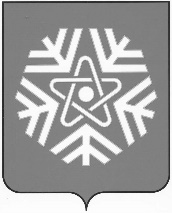 администрация  снежинского  городского  округаПОСТАНОВЛЕНИЕ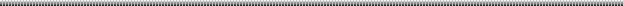 О выявлении правообладателяранее учтенного объектанедвижимостиВ соответствии со статьей 69.1 Федерального закона от 13.07.2015 № 218-ФЗ «О государственной регистрации недвижимости», на основании договора купли-продажи от 21.11.1997 г., руководствуясь статьями 34, 39 Устава муниципального образования «Город Снежинск»,ПОСТАНОВЛЯЮ:В отношении жилого помещения с кадастровым номером 74:40:0101013:1595, площадью 33,3 кв. м, местоположение: Челябинская обл., г. Снежинск, улица Академика Забабахина, дом 11, квартира 88, в качестве его правообладателя, владеющего данным жилым помещением недвижимости на праве собственности, выявлен:Поляков Павел Викторович, 11.09.1972 года рождения, паспорт гражданина Российской Федерации серия 7518 № 049712, выдан 28.09.2017 ОУФМС России по Челябинской обл. в г. Снежинске, СНИЛС отсутствует, адрес регистрации по месту жительства: Челябинская область, город Снежинск, улица Академика Забабахина, дом 8, квартира 17.Право собственности Полякова Павла Викторовича на указанный в пункте 1 настоящего постановления объект недвижимости подтверждается договором купли-продажи от 21.11.1997, зарегистрированным в БТИ 11.12.1997. Отделу жилья и социальных программ администрации города Снежинска направить в орган регистрации прав настоящее постановление, заявление о внесении в Единый государственный реестр недвижимости сведений о правообладателе ранее учтенного объекта недвижимости и иные документы, необходимые для внесения изменений в сведения Единого государственного реестра недвижимости.4. Контроль за выполнением настоящего постановления возложить на заместителя главы городского округа Д.А. Шарыгина.Глава Снежинского городского округа 							                  А.С. Пульников   от№